2020年纵横甘肃公路工程造价培训班报 名 回 执经研究，我单位选派以下人员参加此次培训班，请接待注：如报名人员较多时此表格可复印使用，发送电子回执表至联系人邮箱。珠海纵横创新软件有限公司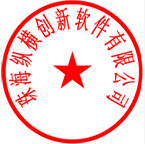 2020年8月19日开票单位名称：纳税人识别号：地址、电话：开户行及账号：发票类型： □ 专票            □ 普票            □ 不开票 □ 专票            □ 普票            □ 不开票 □ 专票            □ 普票            □ 不开票 □ 专票            □ 普票            □ 不开票 □ 专票            □ 普票            □ 不开票联 系 人QQ/邮箱电    话传  真姓    名性别部门职务手 机Q Q